附件1大连商品交易所棕榈油期货期权合约合约标的物棕榈油期货合约合约类型看涨期权、看跌期权交易单位1手(10吨)棕榈油期货合约报价单位元（人民币）/吨最小变动价位0.5元/吨涨跌停板幅度与棕榈油期货合约涨跌停板幅度相同合约月份1、2、3、4、5、6、7、8、9、10、11、12月交易时间每周一至周五上午9:00～11:30，下午13:30～15:00，以及交易所规定的其他时间最后交易日标的期货合约交割月份前一个月的第5个交易日到期日同最后交易日行权价格行权价格覆盖棕榈油期货合约上一交易日结算价上下浮动1.5倍当日涨跌停板幅度对应的价格范围。行权价格≤5000元/吨，行权价格间距为50元/吨；5000元/吨行权价格≤10000元/吨，行权价格间距为100元/吨；行权价格＞10000元/吨，行权价格间距为200元/吨。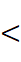 行权方式美式。买方可以在到期日之前任一交易日的交易时间，以及到期日15:30之前提出行权申请。交易代码看涨期权：P-合约月份-C-行权价格看跌期权：P-合约月份-P-行权价格上市交易所大连商品交易所